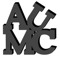 Job Description: Director of Youth MinistriesAldersgate United Methodist ChurchAbilene, TexasSummaryThe director of youth ministries is responsible for the ministry to children grades 6-12.  The Youth Director will work with volunteers and parents to oversee the direction of the program.  The position is a 40 hour per week position and reports to the Pastor. The work days will generally be Sunday-Thursday with additional days as needed.  Minimum QualificationsA bachelor’s degree with emphasis on theology, youth ministry or education3 years experience as a youth minister desiredmust have excellent verbal and written communication skillsbe a person who professes the Christian faith and is sympathetic with the purposes of The United Methodist denominationmust be able to maintain and keep confidential informationmust be able to use Microsoft Office products and any type of technology used for presentationsPrimary Responsibilities:plan and prepare weekly meetings for Sunday school and Sunday nights, organizing and leading volunteers, and choosing curriculum suitable for the age/maturity of the studentsstay abreast of new resources and changes in youth ministry and culture and adjust our programming as needed to maintain current and effective programschedule, plan, and lead in and out of town events such as camps, mission trips, and retreatsactively seek out service opportunities for youthconnect the youth group with the larger congregation by planning such activities and participating in regularly scheduled church-wide activitiesbe a liaison between the church and other community organizations, people, and resources that relate to youth ministriesdevelop relationships with youth and parents; follow-up with families if a student incurs multiple absencesmaintain regular communication and meetings with parents regarding events; involve and inform congregation of events on a regular basisfacilitate Bible studiesmeet individually with students/family for study or counselhost meals for youth or find volunteers to do soensure child protection guidelines are observed in all youth ministry settingsmeet one-on-one with the senior pastor weeklyparticipate in weekly staff meetingslead weekly volunteer meetingsmaintain a department budget, collect all data to be submitted in a timely mannerwork with pastor to create Ministry Action Plan and be evaluated each year based on performanceAdditional Responsibilities:meet with other ministry leaders for planning and assistancewrite newsletter articles when requestedattend youth events (sports, music, graduations, etc.)lead parent meetingspartner with schools to develop strategic ministry outreach programThe mission of Aldersgate United Methodist Church is to raise up deeply devoted disciples of Christ.  The Youth Director should guide and model the church youth to walk in line with our mission.  The candidate should possess some or all skills such as; servant leader, teaching, administrative and shepherding.   The candidate must be able to communicate and listen well. Communication will be a key component for this position.  The church needs an energetic advocate for the students.   To be successful in this position the Youth Director should be determined, great at follow-up and completing tasks, and very dependable. Application InformationInterested applicants are invited to submit cover letters and resumes to both Dustin Wilhite, Pastor AUMC, at dustinwilhite@gmail.com and Joe Alexander, SPRC chairperson, at joebalex@aol.com. 